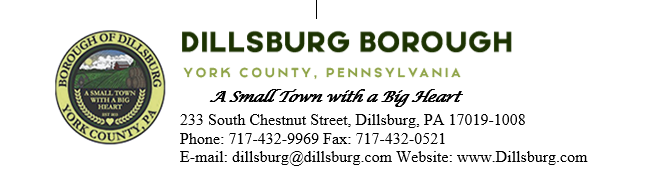 COUNCIL MEETING AGENDA July 11th,  2023Call to OrderInvocationSalute to the FlagRoll Call of MembersApproval of the AgendaApproval of the MinutesCommittee Meeting- June 6 2023Council Meeting- June 13 2023Public Comment- 5 Minutes per Valid SpeakerDepartment ReportsPoliceEMSFire DepartmentsTreasurerPlanning CommissionDillsburg Area AuthorityCommunity GroupsDillsburg Garden Club Recognition SolicitorEngineerTax CollectorBorough Staff ReportMayor’s ReportPresident’s ReportPublic SafetyPublic Works CommitteeAdministrative CommitteeResolution 2023-5 2023 Fee Schedule AmendedOld BusinessDillsburg N Baltimore Street Lighting ProjectNew BusinessFree roaming cats in BoroughAdjournment